Городской благотворительный фонд местного сообщества «Наследие иркутских меценатов»Альянс Фондов местных сообществ Иркутской областиОбщественная палата Иркутской области 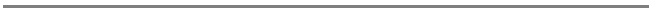 ИНФОРМАЦИОННОЕ ПИСЬМОО проведении 5-ой Ярмарки общественных инициатив Благотворительного фонда «Наследие иркутских меценатов» Фонд «Наследие иркутских меценатов» объявляет о сборе проектов для участия в 5-ой Ярмарке общественных инициатив. Ярмарка-2016 впервые проводится в партнёрстве с Общественной палатой Иркутской области и Альянсом фондов местных сообществ Иркутской области. Начиная с 2010 года прошло четыре Ярмарки, в рамках которых было поддержано и реализовано 52 проекта на общую сумму 12 265 983 рубля. Партнерами проекта стали более 40 благотворителей.Ярмарка общественных инициатив - это площадка, где осуществляется взаимодействие некоммерческих организаций, активных жителей, представителей бизнес-сообщества и власти. Сегодня такая работа – залог успешного развития территории, инструмент вовлечения жителей в жизнь города и региона. Ведь только в этом случае люди чувствуют ответственность за свое будущее, осознают свою сопричастность всему происходящему в общественном пространстве. В Ярмарке могут принять участие общественные объединения и некоммерческие организации, зарегистрированные и осуществляющие свою деятельность в соответствии с действующим законодательством, инициативные группы граждан, действующие в интересах своих местных сообществ, социальные и культурные учреждения. Учитывая специфику подготовки и проведения Ярмарки общественных инициатив, организаторы определили операторов, которые проведут отбор заявок на местах. Местными операторами Ярмарки общественных инициатив стали фонды местных сообществ и общественные палаты муниципальных образований. Региональный этап конкурса, подготовку и проведение Ярмарки в Иркутске осуществляет Фонд «Наследие иркутских меценатов» при участии Общественной палаты Иркутской области и поддержке Правительства Иркутской области. От каждой территории принимается ограниченное число проектов. Обязательное условие участия проекта в конкурсе – максимальная вовлеченность в проект жителей местного сообщества и согласование проекта Общественной палатой муниципального образования или ФМС.Процесс подготовки и проведения Ярмарки состоит из следующих этапов:1) объявление о старте проекта – размещение информации на сайтах Фонда «Наследие иркутских меценатов»: http://nasledie.irk.ru и Общественной палаты Иркутской области: http://opirk.ru  2) прием заявок 2.1) местный этап: прием заявок местными операторами - 30 дней со дня объявления о старте проекта;2.1.1) работа местных операторов: отбор поступивших заявок на региональный этап - 1 неделя со дня завершения приема заявок;2.2) региональный этап: прием заявок от местных операторов – 1 неделя со дня завершения работы над заявками на местном этапе; 2.2.1) работа Региональной конкурсной комиссии. Предпрезентация: представление и защита проектов перед членами конкурсной комиссии (дата будет сообщена авторам проектов, прошедших отбор, дополнительно) – 2 недели со дня завершения местного этапа;3) проведение Ярмарки общественных инициатив – третья декада мая 2016 года. Приглашаем общественные и некоммерческие организации, инициативные группы, благотворителей и добровольцев к участию в 5-ой Ярмарке общественных инициатив.Форма заявки, Положение и список местных операторов размещены на сайте Фонда: http://nasledie.irk.ru  Вопросы по сотрудничеству* и участию в Ярмарке можно задать по телефону: 8 (3952) 780 999.*Вы можете принять участие в Ярмарке не только как автор проекта, но и как благотворитель, как доброволец. 